Curriculum VitaePersonal InformationDate and place of birth	Monat TT, JJJJ, Stadt in LandNationality	GermanMarital status	single/married/divorcedLinkedIn	linkedin.com/link-zu-ihrem-linkedin-profilXING	xing.com/link-zu-ihrem-xing-profilExecutive SummaryIn diesem Abschnitt sollten Sie Ihre Abschlüsse, Qualifikationen und Kernkompetenzen aufführen. Schreiben Sie hier einen Fließtext, der aus 4 bis 5 Sätzen besteht und sowohl Ihre fachlichen als auch Ihre persönlichen Stärken mit Bezug zur Stellenausschreibung hervorhebt.Professional ExperienceMM/JJJJ – ongoing	Hier steht der Titel Ihrer PositionName Ihres aktuellen Arbeitgebers AG, Beispielhausen in LandTasks:Ihre Hauptaufgabe sollte weit oben stehenIdealerweise besteht Relevanz für die neue StelleDie Aufzählung weiterer TätigkeitenSorgt für ein ganzheitliches BildUnd rundet den fachlichen Eindruck abDie Anzahl der Stichpunkte kann dabei variieren(Optional) Key Achievements:Hier können Sie Ihre Erfolge gesondert aufführenDies ist insbesondere bei Führungspositionen wichtigKonkrete Zahlen sind besonders wertvollMM/JJJJ – MM/JJJJ	Hier steht der Titel Ihrer PositionName Ihres vorherigen Arbeitgebers GmbH, Musterstadt in LandAuch hier sollte die wichtigste Aufgabe wieder nach obenGenerell werden die Aufzählungen kürzerJe weiter es in die Vergangenheit gehtAusnahmen sind möglich, wenn Altes mehr Relevanz hatInternshipsMM/JJJJ – MM/JJJJ	Hier steht der Fachbereich Ihres PraktikumsName des Praktikumsunternehmens GmbH, Lernstadt in LandHier sollte Ihre Hauptaufgabe stehenDie Anzahl der Stichpunkte richtet sichNach der Länge und Relevanz des PraktikumsMM/JJJJ – MM/JJJJ	Hier steht der Fachbereich Ihres PraktikumsName des Praktikumsunternehmens GmbH, Musterstadt in LandAuch hier stehen Ihre HauptaufgabenAcademic BackgroundMM/JJJJ – MM/JJJJ	Bachelor of Science in StudienfachUniversität des Lernens, Büffelstadt in LandHier könnten die Schwerpunkte Ihres Studiums stehenHier könnte der Titel Ihrer Abschlussarbeit stehenEducationMM/JJJJ – MM/JJJJ	Apprenticeship as a BerufsbezeichnungAusbildungsbetrieb AZUBI AG, Lehrstätt in LandMM/JJJJ – MM/JJJJ	General Higher Qualification for University EntranceGymnasium des Paukens, Grübelhof in LandContinuing TrainingMM/JJJJ	Titel / Inhalt der Weiterbildung, InstitutMM/JJJJ	Beispielcoaching, InstitutMM/JJJJ	Beispielseminar – Module X, Y und Z, InstitutAdditional Skills and QualificationLanguages	German, native speaker	English, business fluent	Spanish, very good knowledge written and spoken	French, good knowledge written and spokenComputer skills	Microsoft Office (Word, Excel, PowerPoint, Outlook)	Photoshop, SPSS, Typo 3, Google Analytics, SistrixDriver’s license	European type B (own car available)ReferencesName des Referenzgebers	Beispiel GmbH  |  Hier steht die Position des Referenzgebers	Referenz1@email.de  |  +49 (0) 151 23456789Name des Referenzgebers	Muster AG  |  Hier steht die Position des Referenzgebers	Referenz2@email.de  |  +49 (0) 152 34567890Sie möchten aus der Masse der Bewerber herausstechen?Dann lassen Sie sich Ihr Curriculum Vitae von unseren Experten erstellen!Weitere Informationen: www.die-bewerbungsschreiber.de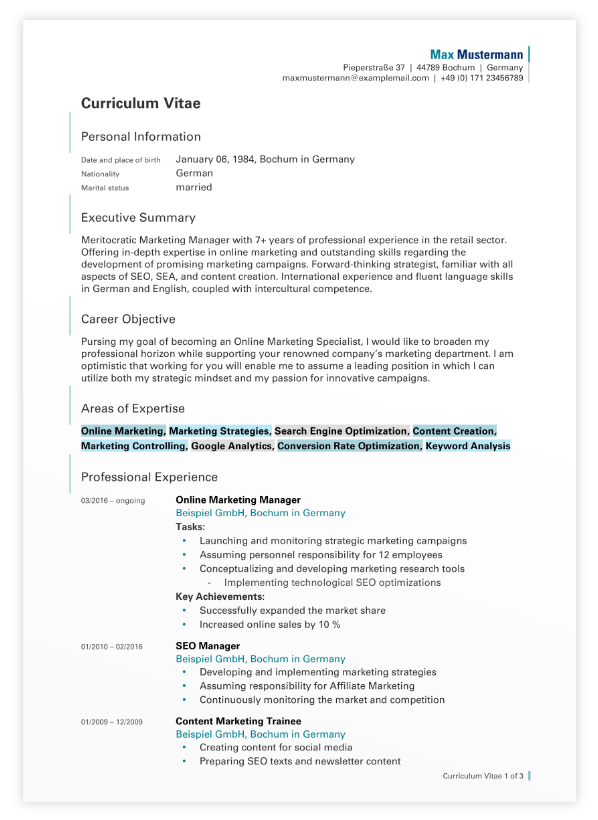 